VERBALE N. 5     a.s. 2023_2024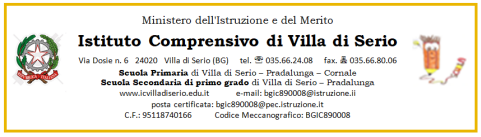 SEDUTA DEL 30 maggio 2024Il giorno giovedì 30 Maggio 2024 alle ore 18.00 si è riunito il Consiglio d’Istituto (convocazione Prot. N. 2608 del 22/05/2024). La seduta avviene utilizzando il servizio Google Meet, prima di iniziare il Dirigente chiede l'aggiunta di un punto all'ordine del giorno (delibera del Progetto Meta), che andrà ad inserirsi prima del punto Varie ed eventuali, quindi come punto 5. L'ordine del giorno che si discute diviene, quindi, il seguente:Approvazione verbale seduta precedente (Delibera);Calendario scolastico 2024/25 e prime due settimane di lezione (Delibera);PDS 2024_25 (Delibera);Libri di testo 2024_25 (Delibera);Progetto Meta (Delibera);Varie ed eventuali.OMISSIS1 - Approvazione verbale seduta precedenteIl Presidente chiede ai presenti se ci sono osservazioni in merito al verbale della seduta precedente. Nessuno dei presenti interviene. Si delibera all'unanimità. Delibera n. 154.2 - Calendario Scolastico 2024_25 e prime due settimane di lezioneÈ arrivata la conferma, da parte della Regione Lombardia, del calendario scolastico del prossimo anno: le lezioni inizieranno il 12 settembre. Il consiglio è invitato a deliberare per la riduzione di orario per le prime due settimane, ovvero fino al 20/09, per problemi di organico e eventuali difficoltà organizzative di inizio anno. OMISSISSi delibera all'unanimità.  Delibera n. 155.3 - PDS 2024_25Il dirigente ha informato i membri del consiglio d'Istituto circa i fondi erogati dai Comuni che verranno utilizzati per i diversi progetti sui vari plessi. Si delibera all'unanimità. Delibera n. 156.4 - Libri di testo 2024_25Il collegio docenti ha già deliberato l'aggiornamento dell'adozione dei libri di testo. I docenti hanno provveduto ad aggiornare i qualche testo. Solo per alcune classi della secondaria si supera il limite di spesa e, per questo motivo, alcuni libri vengono indicati come consigliati.  Si delibera all'unanimità. Delibera n. 157.5 - Progetto MetaLa professoressa Moioli illustra il progetto Meta svolto durante la parte finale di questo a.s.; il progetto si è rivelato molto interessante e la Professoressa, che ha assistito agli incontri, è rimasta colpita anche dall'atteggiamento molto positivo mostrato dai ragazzi coinvolti. Il progetto si è svolto presso i laboratori del Patronato San Vincenzo e ha portato i ragazzi coinvolti a sperimentare e toccare con mano le diverse attività proposte, mostrando molto interesse e partecipazione. Il progetto ha una forte attenzione all'orientamento che è un argomento molto importante per le classi seconde e terze della scuola secondaria di Primo grado. Gli insegnanti hanno indicato i ragazzi da inserire nel progetto che si è svolto durante il normale orario scolastico. Il costo a carico delle famiglie è stato soltanto quello del trasporto. Visto il successo si riproporrà il prossimo anno per un numero maggiore di ragazzi sempre della classe seconda. Si delibera all'unanimità. Delibera n. 158.7 - Varie ed eventualiIl Dirigente ricorda che, appena termineranno le attività didattiche, inizieranno i lavori di ristrutturazione alla scuola Secondaria di Villa; a settembre la scuola sarà operativa, forse soltanto la segreteria rimarrà ancora per qualche settimana ubicata nel plesso della scuola Primaria.Il Presidente Mirko Rottoli comunica che alla scuola dell'Infanzia verrà chiusa una sezione perché alcune famiglie hanno iscritto i bimbi in scuole di altri comuni e chiede al Dirigente quante sono le famiglie che hanno effettuato una simile scelta anche per la scuola primaria. Il Dirigente spiega che in realtà l'iscrizione in scuole in comuni limitrofi, rispetto agli ultimi anni è stata in calo.L'insegnante Gotti invita tutti i membri del consiglio d'Istituto ad assistere allo spettacolo di fine anno che la scuola Primaria di Pradalunga ha organizzato presso il Teatro di Pradalunga per il giorno 5 giugno alle ore 20.Il Dirigente informa che la prossima seduta del consiglio sarà in presenza così da poterci salutare visto che sarà l'ultima di questo consiglio.Esauriti i punti all'ordine del giorno e null'altro emergendo la seduta è tolta alle ore 18.25.                 Il segretario								 	 Il presidente              Simona Carrara								 Mirko Rottoli